Класс: 3Предмет: Русский языкТема: Контрольное списывание с заданием.Ход урока.Организация рабочего места.Работа по теме урока.Задание: списать текст, вставить пропущенные буквы, выполнить все задания после текста.Про медведейМаленькие медв..жата очень забавны и игривы. Интересно (за)ними наблюдать!  Жаль только, что редко удаётся видеть их. М..дведица бывает в это время сердита и не (под)пускает никого к своей сем..е. Медвежата лазают (по)дерев..ям, борются, как реб..тишки, бегают. Вот (из)ближних кустов появилась толстая зв..риная голова4. В лохматой шерсти блеснули з..лёные гла..ки. Это был медве..ь. Что делать? Медведица (по)звала своих детей, и сем..я быстро ушла(в)ч..щу.Задания:1. В шестом предложении (где цифра 4) подчеркни главные члены.2. В следующем предложении определите падеж у имен существительных.3. Разбери по составу слова ГЛАЗКИ, МЕДВЕДИЦА.Домашнее задание: прислать работу на проверку, учить падежные вопросы.Памятка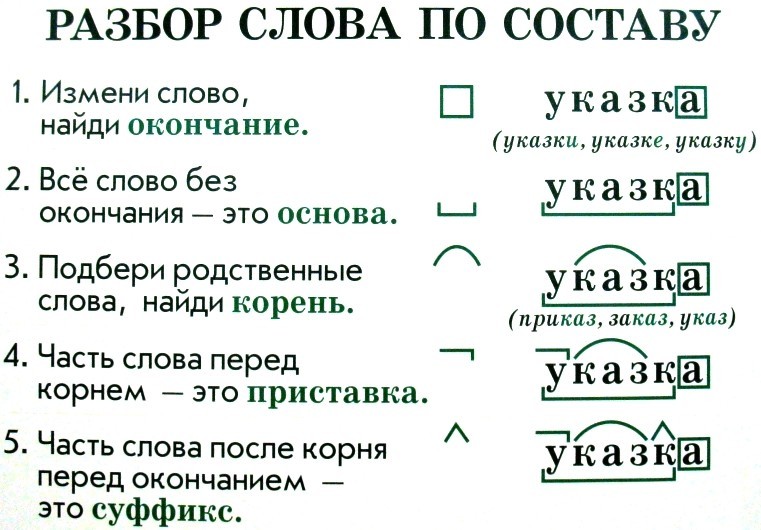 